от 07.08.2019  № 890О признании утратившим силу постановления администрации Волгограда от 15 июня 2018 г. № 752 «Об утверждении Перечня муниципальных учреждений в сфере молодежной политики и туризма Волгограда, подведомственных комитету молодежной политики и туризма администрации Волгограда»В целях приведения муниципальных правовых актов Волгограда в соответствие с действующим законодательством Российской Федерации, руководствуясь статьями 7, 39 Устава города-героя Волгограда, администрация Волгограда ПОСТАНОВЛЯЕТ:1. Признать утратившим силу постановление администрации Волгограда от 15 июня 2018 г. № 752 «Об утверждении Перечня муниципальных учреждений в сфере молодежной политики и туризма Волгограда, подведомственных 
комитету молодежной политики и туризма администрации Волгограда».2. Настоящее постановление вступает в силу со дня его подписания и 
подлежит опубликованию в установленном порядке.Глава Волгограда                                                                                 В.В.Лихачев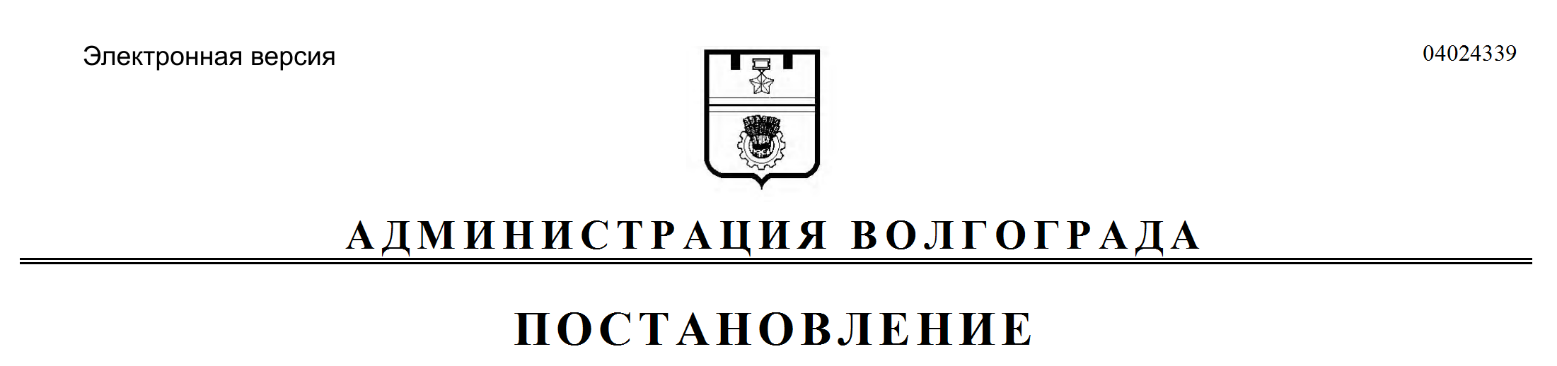 